1– Ajouts Principaux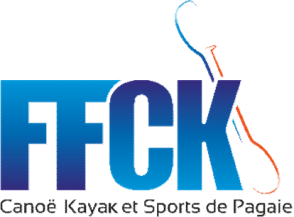 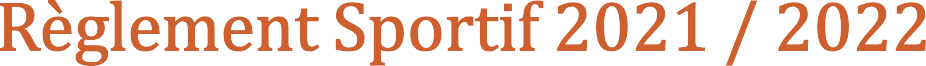 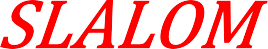 Création des catégories U15 (Minime 1 à Cadet 1) etU18(Cadet 2 à Juniors 2),Regroupement des catégories de vétérans tous les 10ansRP SLA 23 - Regroupement des catégories d’âge en slalomCréation d’un titre de Champion de France Combiné K1/C1 pour lesU15 et les U182– Modifications PrincipalesModification du calendrier avec une course nationale par mois et par niveau entre mars et juin,Automne consacré à l’animation régionale.Plus de lisibilité et de cohérence dans la présentation du RSRéécriture complète afin de simplifier le RS,Moins de RP pour simplifier la compréhension.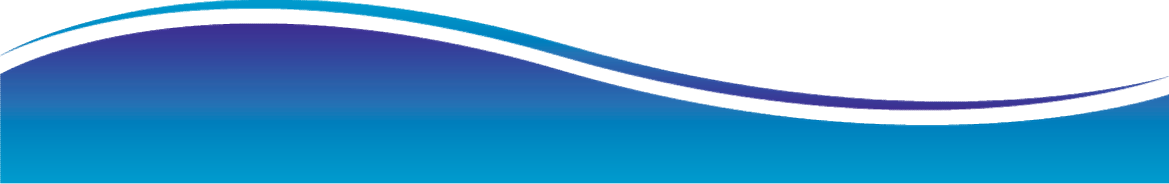 Autres précisions : Catégorie U15 :Pour accéder aux phases finales de l’animation : Finale coupe de France et Championnats de France le principe de bivalence est imposé : avoir fait une performance inférieure à1000 points dans une 2èmeembarcation : K1=> C1 et C1 => K1 sur une course nationale ou régionale dans la même saison (de septembre à la finale).L’ancienne règle appliquée aux minimes est étendue à la catégorie U15 en 2021Les minimes 1 ayant plus de 900 pts au Classement National Numérique accèdent à la première étape interrégionale sur la base d’une liste fournie à la CNA, au plus tard le 10 février 2021 par la commission régionale slalom. Si leur nombre de points au classement numérique national est inférieur à 900 pts à l’issue de la 1ère étape, ils peuvent accéder à l’étape suivante même s’ils n’ont pas encore 4 manches.Annexes 2021 : Annexe 6 : Coupe de France N3 6.2. Conditions particulières d’accès des U15 à la coupe de France N3Le règlement précise : avoir un minimum de 4 résultats dans les 12 mois précédant la date d’inscription à une étape =>point de vigilance : certains compétiteurs qui ont couru en N3 début 2020 et n’ont participé à aucune course depuis risque de ne plus figurer dans le classement => importance de courir les premières compétitions régionales.Le classement Coupe de France permet la confrontation dans la strate ainsi que les montées et descentes, ce sera donc la référence pour évaluer le niveau d’un(e) slalomeur(euse).